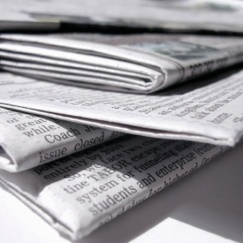 Kannal Ein6.00- Morgen Nachricht – Nachricht Ein Update auf die Nachrichten und was ist passiert rund um England von einer Fünf-Tage-Wettervorhersage, gefolgt.8.00- CBBC -Kindersendungen Anna und Andy präsentiert ein Unterhaltungsprogramm für Kinder.12.00- Juno – Filme Eine Komödie mit Ellen Page starrte wie ein junges Mädchen sucht nach der besten Eltern, ihr Kind anzunehmen.15.00- Living wild – Dokumentarsendungen Zwei Schauspieler gehen in einen Dschungel auf der Suche nach wilden Tieren.14.00- Question of Sport – Sportsendungen Zwei Teams gehen Kopf an Kopf die Beantwortung von Fragen zum Thema Sport. (Drei Episoden wieder auf Rückseite)19.00- Wild at heart – Seifenopern Rowan Alice stört, wenn er kauft ein Tiger für ein Foto-Shooting Schönheit zeigen, ist sie zwischen der Unterstützung der ihn zu rehabilitieren der Tiger oder ihr dutys auf lepords den gerissen.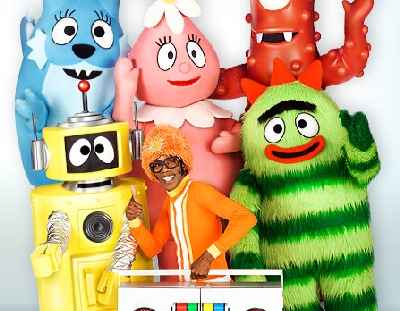 Kannal Zwei6.00- Cbeebies – Kindersendungen Sarah und Tom präsentieren ein Morgen voller Kinder Spaß.8.00- Susan tells us all – Talkshow Susan erzählt aus ihrem Leben und wie der Ruhm hat ihr Leben verändert.12.00- Cats downunder – Tiersendungen Ein Team von Moderatoren Suche nach den zehn am häufigsten tödlich Katzen.15.00- Cops with camera’s – Krimis  Polizei Jagd nach Autos auf der Flucht, fangen sie ihnen?14.00- Music from the past – Musiksendungen Sally präsentiert eine Show auf welche Musik hörten wir in den letzten fünfzig Jahren.19.00- Emmerdale – Seifenopern Charity versucht, eine Aufgabe, für ihre Hochzeit bezahlen zu finden, aber sie nach Hause mit einer Arbeit oder nicht?Kannal Drei6.00- This Morning – Nachricht Von Richard und Judy Finnigan Madeley heute Morgen hält ein paar Wettbewerben und den neuesten Klatsch.8.00- Ice age – Filme Ein Eichhörnchen namens Scrat Bedürfnisse zu finden Eichel zu servive im Winter, wird er es tun?12.00- Jeremy Kyle – Talkshow Ist jeremy helfen, Probleme zu lösen Völker oder macht es sie zehn Mal schlimmer?15.00- Deal or no deal? Quizsendung Werden sie sich mit zweihundert kommen und fünfzigtausend Pfund oder ein Groschen?14.00- The simpsons -  Zeichentrickfilme Rücken an Rücken fünf Episoden der Simpsons.19.00- Coronation Street – Seifenopern Becky bekommt verheerende Nachricht, aber Steve ist zu beschäftigen Vorführung von seinem Motorrad zu bemerken.